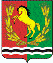 АДМИНИСТРАЦИЯМУНИЦИПАЛЬНОГО ОБРАЗОВАНИЯ РЯЗАНОВСКИЙ СЕЛЬСОВЕТ
АСЕКЕЕВСКОГО РАЙОНА ОРЕНБУРГСКОЙ ОБЛАСТИПОСТАНОВЛЕНИЕ =====================================================================25.10.2023                                       с. Рязановка                                       №  87 -п В соответствии со статьей 69.1 Федерального закона от 13 июля 2015 года №218-ФЗ "О государственной регистрации недвижимости" администрация муниципального образования Рязановский сельсовет  ПОСТАНОВЛЯЕТ:1. В отношении земельного участка с кадастровым номером56:05:1501001:345,  расположенного  по адресу: Оренбургская область Асекеевский район село Рязановка улица Кинельская дом 83  в качестве  правообладателя, владеющего  земельным участком  на праве собственности  выявлен  Яковлев Лев Анатольевич – 28.05.1999 года рождения, уроженец    г. Тольятти Самарской области, паспорт серии 3619 № 677856 от 05.07.2019 г, Отдел по вопросам миграции отдела полиции № 21 УМВД России по городу Тольятти ГУ МВД России по Самарской области. Зарегистрирован  по адресу: Самарская область, г. Тольятти, ул. Свердлова, дом 2, квартира 49., СНИЛС – 189-741-159-22Глава муниципального образования                                               А.В. БрусиловО выявлении правообладателяранее учтенного объекта недвижимости земельного участка  с кадастровым номером 56:05:1501001:345